Projekt MLÉKO DO ŠKOL	Program Mléko do škol podporuje děti v konzumaci mléčných výrobků a zdravém stravování. Působí také osvětově. Podporuje rozvoj správných stravovacích návyků, které vydrží po celý život. Prostřednictvím tohoto programu Evropská unie poskytuje dotace školám a dalším vzdělávacím institucím, aby mohly svým žákům nabídnout mléko a vybrané mléčné výrobky.	Žáci mají po celý školní rok možnost zakoupit si ve škole kromě neochucených výrobků mléčných výrobků i dotované ochucené mléko a mléčné výrobky, které jsou cenově zvýhodněny.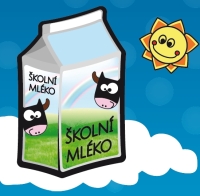 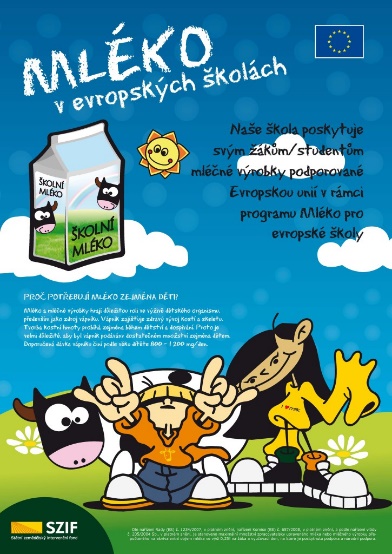 